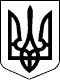 УКРАЇНАЧЕЧЕЛЬНИЦЬКА РАЙОННА РАДАВІННИЦЬКОЇ ОБЛАСТІРІШЕННЯ № 41708 серпня 2018 року                                                                  20 сесія 7 скликання Про звернення депутатів Чечельницької районної ради до Верховної Ради України, Кабінету Міністрів України щодо впровадження реформ в галузях освіти та медицини	Відповідно до частини 2 статті 43 Закону України «Про місцеве самоврядування в Україні», враховуючи висновки постійних комісій районної ради з питань бюджету та комунальної власності, з питань соціального захисту населення, освіти, культури, охорони здоров’я, спорту та туризму, районна рада ВИРІШИЛА:	1. Схвалити звернення депутатів Чечельницької районної ради Вінницької області до Верховної Ради України, Кабінету Міністрів України щодо впровадження реформ в галузях освіти та медицини (додається).	2. Виконавчому апарату районної ради направити дане звернення до Верховної Ради України, народного депутата України Македона Ю.М., Кабінету Міністрів України, Вінницької обласної Ради.	3. Контроль за виконанням цього рішення покласти на постійні комісії районної  ради з питань бюджету та комунальної власності (Савчук В.В.), з питань соціального захисту населення, освіти, культури, охорони здоров’я, спорту та туризму (Воліковська Н.В.).Голова районної ради						      С.В. П’яніщук 